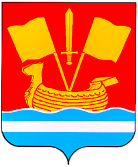 АДМИНИСТРАЦИЯ КИРОВСКОГО МУНИЦИПАЛЬНОГО РАЙОНА ЛЕНИНГРАДСКОЙ ОБЛАСТИП О С Т А Н О В Л Е Н И Еот 27 февраля 2019 года № 172О внесении изменений в Административный регламент по предоставлению администрацией  Кировского  муниципального  района Ленинградской области муниципальной услуги  «Предоставление земельных участков, находящихся в собственности Кировского муниципального района 
Ленинградской области, в собственность (за плату/бесплатно), аренду, безвозмездное пользование, постоянное (бессрочное) пользование, без проведения торгов», утвержденный постановлением администрации Кировского муниципального района Ленинградской области от 29.12.2015г. №3396На основании Федерального закона от 27.07.2010 года №210-ФЗ «Об организации предоставления государственных и муниципальных услуг», в целях приведения в соответствие с действующим законодательством:1. Внести следующие изменения в Административный регламент предоставления администрацией Кировского муниципального района Ленинградской области муниципальной услуги «Предоставление земельных участков, находящихся в собственности  Кировского муниципального района Ленинградской области, в собственность (за плату/бесплатно), аренду, безвозмездное пользование, постоянное (бессрочное) пользование, без проведения торгов» (далее – Административный регламент), утвержденный постановлением администрации Кировского муниципального района Ленинградской области от 29.12.2015г. №3396 (далее – Административный регламент):исключить из пункта 2.6. Административного регламента слова «Областной закон Ленинградской области от 28.12.2015г. №141-оз «О наделении органов местного самоуправления отдельными полномочиями в области земельных отношений, отнесенными к полномочиям органов государственной власти Ленинградской области».2. Постановление вступает в силу после официального опубликования.Первый заместительглавы администрации                                                                           А.В.Кольцов                                                                  